S2 Protocol. Directed acyclic graph with code (below) displaying the selection of covariates for the analysis of association of body mass index combined with adherence to a Mediterranean-like diet with mortality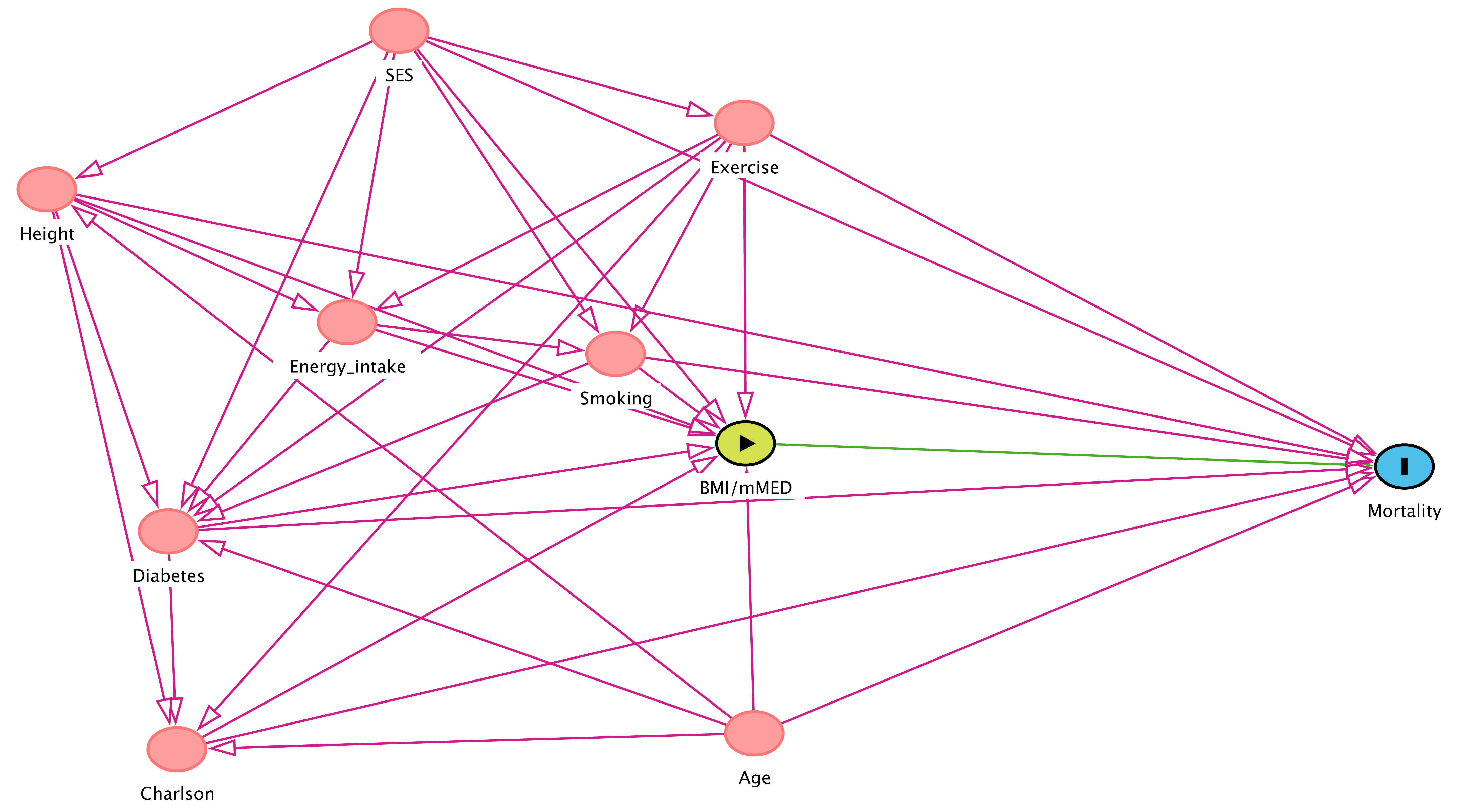 dag {"BMI/mMED" [exposure,pos="0.461,0.445"]Age [pos="0.467,0.817"]Charlson [pos="0.110,0.838"]Diabetes [pos="0.104,0.558"]Energy_intake [pos="0.215,0.290"]Exercise [pos="0.461,0.034"]Height [pos="0.029,0.119"]Mortality [outcome,pos="0.869,0.475"]SES [pos="0.247,-0.084"]Smoking [pos="0.381,0.331"]"BMI/mMED" -> MortalityAge -> "BMI/mMED"Age -> CharlsonAge -> DiabetesAge -> HeightAge -> MortalityCharlson -> "BMI/mMED"Charlson -> MortalityDiabetes -> "BMI/mMED"Diabetes -> CharlsonDiabetes -> MortalityEnergy_intake -> "BMI/mMED"Energy_intake -> DiabetesEnergy_intake -> SmokingExercise -> "BMI/mMED"Exercise -> CharlsonExercise -> DiabetesExercise -> Energy_intakeExercise -> MortalityExercise -> SmokingHeight -> "BMI/mMED"Height -> CharlsonHeight -> DiabetesHeight -> Energy_intakeHeight -> MortalitySES -> "BMI/mMED"SES -> DiabetesSES -> Energy_intakeSES -> ExerciseSES -> HeightSES -> MortalitySES -> SmokingSmoking -> "BMI/mMED"Smoking -> DiabetesSmoking -> Mortality}